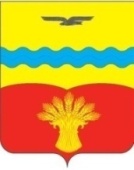 АДМИНИСТРАЦИЯ  МУНИЦИПАЛЬНОГО  ОБРАЗОВАНИЯ КИНЗЕЛЬСКИЙ СЕЛЬСОВЕТ  КрасногвардейскОГО районА  оренбургской ОБЛАСТИП О С Т А Н О В Л Е Н И Ес. Кинзелька26.01.2023                                                                                                              № 9-пОб утверждении Правил землепользования и застройкимуниципального образования Кинзельский сельсоветКрасногвардейского района Оренбургской областиВ соответствии с пунктом 1 статьи 32 Градостроительного кодекса
Российской Федерации, статьей 15.1 Закона Оренбургской области «О
градостроительной деятельности на территории Оренбургской области» от
16.03.2007 года № 1037/233-ГУ-ОЗ, Уставом муниципального образования
Кинзельский сельсовет Красногвардейского района Оренбургской области, в
целях организации территорий для обеспечения устойчивого развития и
конкурентоспособного функционирования муниципального образования
Кинзельский сельсовет:1. Утвердить Правила землепользования и застройки муниципального
образования Кинзельский сельсовет Красногвардейского района
Оренбургской области согласно приложению к настоящему постановлению.2. Правила землепользования и застройки муниципального образования
Кинзельский сельсовет утвержденные решением Совета депутатов
Кинзельского сельсовета от 18.12.2013 № 30/2 «Об утверждении Правил
землепользования и застройки муниципального образования
Кинзельский сельсовет Красногвардейского района Оренбургской области» не применяются к отношениям, возникшим со дня вступления в  силу  настоящего  постановления.3. Установить, что настоящее постановление вступает в силу после его обнародования и подлежит размещению на официальном сайте муниципального образования Кинзельский сельсовет Красногвардейского района в сети «Интернет».4. Контроль за исполнением настоящего постановления оставляю за собой.Глава сельсовета                                                                               Г.Н. РаботяговРазослано: в дело, для обнародования, прокурору района.